  臺北市私立華興高級中等學校 小學部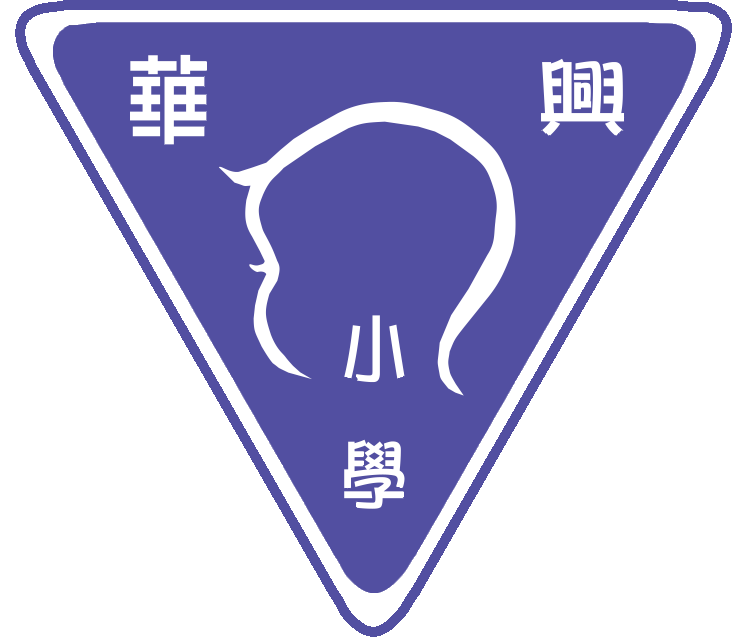   110學年度新生入學家長說明會親愛的家長：您好！     歡迎參加小一新生入學家長說明會。活動訊息與說明如下：活動時間：110年4月24日(星期六) 上午08：30 - 12：00活動地點：華興校園報到地點：本校中正樓四、攜帶物品：    1.戴口罩    2.水壺   3.遮陽帽   4.雨具   5.個人自用藥品五、其他    1.出門前先量體溫，若有不適，請勿出席。    2.戴口罩    3.歡迎家長與小朋友共同參加。4.穿著輕便衣服、鞋子(便於活動)    5.接駁時段：4月24日(星期六) 8：00 – 9：10 (回程時間彈性辦理)                (現場有老師接待、量體溫等；該時段接駁車巡迴往返)    6.接駁地點：      A線：中山北路五段福林公園公車站牌側(士林捷運站2號出口前往士林官邸方向)      B線：美麗華百貨公司(植福路大門口)      C線：大葉高島屋接駁車站牌(忠誠路)